FICHE TUSSENDOORTJE – max. 10 min.Verloop:De leerlingen krijgen een prent van een soort schelp te zien. Ze krijgen 1 minuut om een gelijkaardige schelp op het strand te zoeken. Na 1 minuut blaas ik op mijn fluitje en verzamelen de leerlingen zich weer bij mij. We bekijken de schelpen. Zo verschillende schelpen aan bod laten komen.Schelpen:MosselGrijze kokkelWitte met beige strandschelpScheermesjeWitte kokkelWitte met grijze strandschelpBeige kokkelKokkels hebben verticale ribbels, strandschelpen zijn glad.Oplossingen:Naam studentJulie RoosJulie RoosJulie RoosLeergroep OLO3ANaam mentor Evy Biebuyck en Karien BooneKlas1ste en 2de Aantal lln.35School Marialoopschool MeulebekeMarialoopsteenweg 55 
8760 MeulebekeMarialoopschool MeulebekeMarialoopsteenweg 55 
8760 MeulebekeMarialoopschool MeulebekeMarialoopsteenweg 55 
8760 MeulebekeMarialoopschool MeulebekeMarialoopsteenweg 55 
8760 MeulebekeMarialoopschool MeulebekeMarialoopsteenweg 55 
8760 MeulebekeFocus op Beeld 			 Bewegingsexpressie Muzisch taalgebruik 		 Drama Muziek	 		 Beweging Talen			WereldoriëntatieLesdoelen Concentratie		 Sfeer Andere: …………………………………………………Bronnenhttp://issuu.com/stijnjanssens/docs/werobundel Naam tussendoortje: Schelpen zoeken en benoemenNaam tussendoortje: Schelpen zoeken en benoemenNaam tussendoortje: Schelpen zoeken en benoemenNaam tussendoortje: Schelpen zoeken en benoemenNaam tussendoortje: Schelpen zoeken en benoemen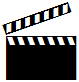 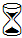 10’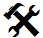 Prenten van schelpenfluitjePrenten van schelpenfluitjePrenten van schelpenfluitje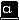 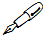 Prenten lamineren!Prenten lamineren!1.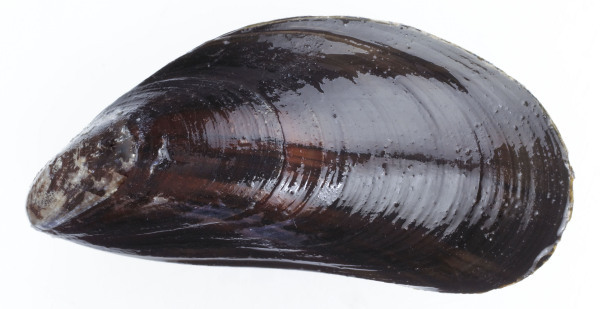 2.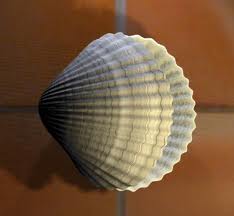 3.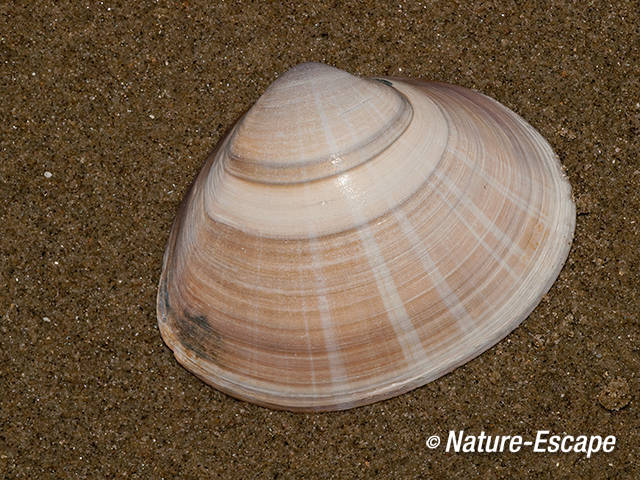 4.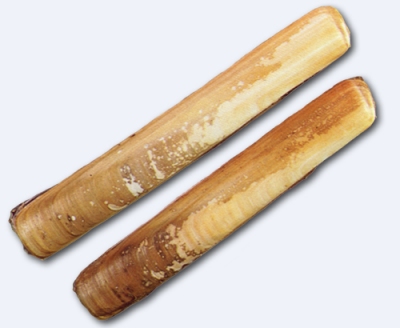 5.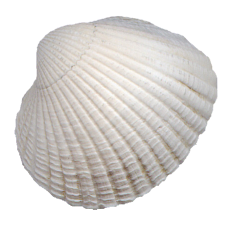 6.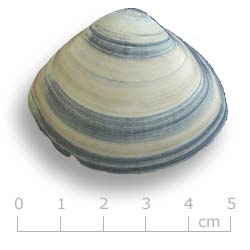 7.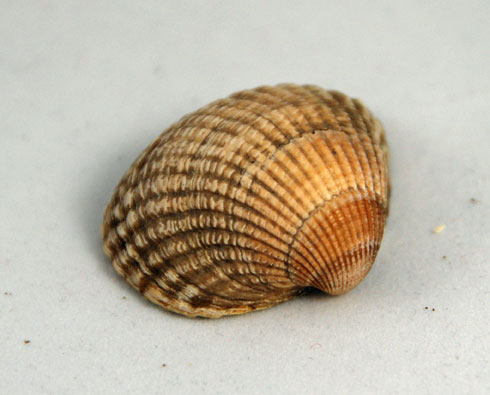 Evaluatie 
van je didactisch handelenEvalueer hier je eigen didactisch handelen: wat zou je behouden of veranderen mocht je dit tussendoortje nog eens geven? Denk aan voorbereiding en realisering.